Western Australia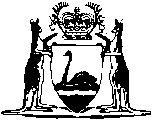 Heritage of Western Australia Act 1990Heritage of Western Australia Regulations 1991Western AustraliaHeritage of Western Australia Regulations 1991Contents1.	Citation	12.	Commencement	13A.	Works, acts or things excluded from definition of development	13.	Form of Register prescribed — section 46(1)	34.	Certificate of evidence of appointment of inspector prescribed — section 71(2)	3Schedule 1 — Register of heritage placesSchedule 2 — Certificate of evidence of appointment of inspectorNotesCompilation table	7Western AustraliaHeritage of  Act 1990Heritage of  Regulations 19911.	Citation 		These regulations may be cited as the Heritage of  Regulations 1991 1.2.	Commencement 		These regulations shall come into operation on 11 February 1991.3A.	Works, acts or things excluded from definition of development	(1)	For the purpose of the definition of development in section 3(1) of the Act, the following works, acts or things are excluded from the operation of that definition — 	(a)	building maintenance that does not involve the removal of, or damage to, the existing fabric of the building or the use of new materials;	(b)	cleaning that is low pressure, non-abrasive and non-chemical;	(c)	gardening or landscape maintenance that does not involve a major alteration of the layout, contours, structures, significant plant species or other significant features on the land;	(d)	repairs, including replacing missing or deteriorated fabric with like for like fabric, that does not involve the removal of, or damage to, the significant fabric of the building;	(e)	replacement of utility services using existing routes or voids that does not involve the removal of, or damage to, the fabric of the building;	(f)	repainting of the surface of a building — 	(i)	in the same colour scheme and paint type if they are appropriate to the substrate and do not endanger the survival of earlier paint layers; and	(ii)	without disturbing or removing an earlier paint layer unless it is chalking, flaking or peeling;	(g)	an excavation, that does not affect archaeological remains, for the purpose of exposing, inspecting, maintaining or replacing utility services;	(h)	the erection or installation of a temporary security fence, scaffold, hoarding or surveillance system that does not affect the fabric of a building, the landscape or archaeological features of the land;	(i)	signage that — 	(i)	does not obscure signage that has an integral relationship to the land; or	(ii)	is temporary and does not have a deleterious effect on the fabric of a building; or	(iii)	is temporarily located behind a shop window but is not internally illuminated or flashing; or	(iv)	advertises that a place is for sale or lease but does not remain on the place for more than 10 days after the place is sold or leased;	(j)	digging a new grave or the erection of a monument or grave marker of materials, size and form that are consistent with the character of the place.	(2)	The exclusion of works, acts or things from the operation of the definition of development in section 3(1) of the Act does not derogate from any obligation a person has under the Metropolitan Redevelopment Authority Act 2011 or the Planning and Development Act 2005 in relation to a development as defined in those Acts.	[Regulation 3A inserted: Gazette 27 Mar 2012 p. 1501-3.]3.	Form of Register prescribed — section 46(1) 		For the purposes of section 46(1) — 	(a)	the Register shall be made up of all entries made by the Council, both interim and permanent, under Part 5 of the Act; and	(b)	the form in Schedule 1 is prescribed.	[Regulation 3 amended: Gazette 27 Mar 2012 p. 1503.]4.	Certificate of evidence of appointment of inspector prescribed — section 71(2)		Under section 71(2) of the Act, the form in Schedule 2 is prescribed.	[Regulation 4 inserted: Gazette 27 Mar 2012 p. 1503.]Schedule 1 — Register of heritage places[r. 3]	[Heading inserted: Gazette 27 Mar 2012 p. 1503.]	[Schedule 1 inserted: Gazette 27 Mar 2012 p. 1503-4.]Schedule 2 — Certificate of evidence of appointment of inspector[r. 4]	[Heading inserted: Gazette 27 Mar 2012 p. 1504.](reverse side)	[Schedule 2 inserted: Gazette 27 Mar 2012 p. 1504.]Notes1	This is a compilation of the Heritage of  Regulations 1991 and includes the amendments made by the other written laws referred to in the following table.  The table also contains information about any reprint.Compilation table2	The commencement date of 11 Feb 1991 that was specified was before the date of gazettal.REGISTER OF HERITAGE PLACES INTERIM/PERMANENT* ENTRYREGISTER OF HERITAGE PLACES INTERIM/PERMANENT* ENTRY1.Data base no:2.Name:Other names:3.Location:4.Description of place included in this entry:5.Local government area:6.(a)	Owner at interim registration:(b)	Owner at permanent registration:7.Heritage listings:8.Orders under section 38 or 59 of the Act:9.Heritage agreement:10.Statement of significance:* Delete where inapplicable.(Emblem of Government of  to be shown here)(Emblem of Heritage Council of  to be shown here)STATEHERITAGEOFFICE(name of inspector to be shown here)InspectorState Heritage Office(name of inspector to be shown here)InspectorState Heritage Office(Photograph of inspector to be shown here)Expires:	(date of expiry of card to be 			shown here)Expires:	(date of expiry of card to be 			shown here)(Photograph of inspector to be shown here)Heritage of  Act 1990Heritage of  Act 1990This is to certify that I have appointed the person named on the front of this card as an inspector under the Heritage of  Act 1990 section 71.This is to certify that I have appointed the person named on the front of this card as an inspector under the Heritage of  Act 1990 section 71.This is to certify that I have appointed the person named on the front of this card as an inspector under the Heritage of  Act 1990 section 71.___________________________________________________________________________________(name of chairperson to be shown here)
Chairperson
Heritage Council of (name of chairperson to be shown here)
Chairperson
Heritage Council of Datewww.heritage.wa.gov.auwww.heritage.wa.gov.auwww.heritage.wa.gov.au491-493  6000491-493  6000491-493  6000Tel 1300 524 000 Freecall 1800 524 000 Fax (08) 9221 4151Tel 1300 524 000 Freecall 1800 524 000 Fax (08) 9221 4151Tel 1300 524 000 Freecall 1800 524 000 Fax (08) 9221 4151CitationGazettalCommencementHeritage of  Regulations 199122 Feb 1991 p. 88322 Feb 1991 2 (see r. 2)Heritage of  Amendment Regulations 19943 Feb 1995 p. 347-83 Feb 1995Reprint 1: The Heritage of  Regulations 1991 as at 19 Dec 2003 (includes amendments listed above)Reprint 1: The Heritage of  Regulations 1991 as at 19 Dec 2003 (includes amendments listed above)Reprint 1: The Heritage of  Regulations 1991 as at 19 Dec 2003 (includes amendments listed above)Heritage of  Amendment Regulations 201227 Mar 2012 p. 1501-4r. 1 and 2: 27 Mar 2012 (see r. 2(a));
Regulations other than r. 1 and 2: 28 Mar 2012 (see r. 2(b))